Друзья!Приветствуем вас на олимпиаде по экономике!Внимательно прочитайте все задания, выполняйте последовательно.Ответы запишите в «Бланк ответов», укажите на бланке свои имя и фамилию.Желаем успеха!СканвордКаждый правильный ответ оценивается в 2 балла. Итого за задание можно получить 18 баллов Внимание! Слова вписываются после клетки с номером. 1. Вывоз товара за рубеж, продажа жителям других стран товаров, произведённых отраслями отечественной экономики2. Финансовая организация, основная деятельность которой хранение денег и выдача кредитов3. Фиксированное отчисление с доходов физических и юридических лиц государству4. То, что можно в магазине обменять на товары5. Материальный предмет, полезный людям и потому ценимый ими как благо6. Хозяйственная организация, которая производит и продает товары для получения прибыли7. Полученный от продажи товаров и услуг доход – затраты на их производство =…?8. Ценная бумага, позволяющая её владельцу получить деньги (дивиденды)9. Всё, что ценится людьми как средство удовлетворения их нужд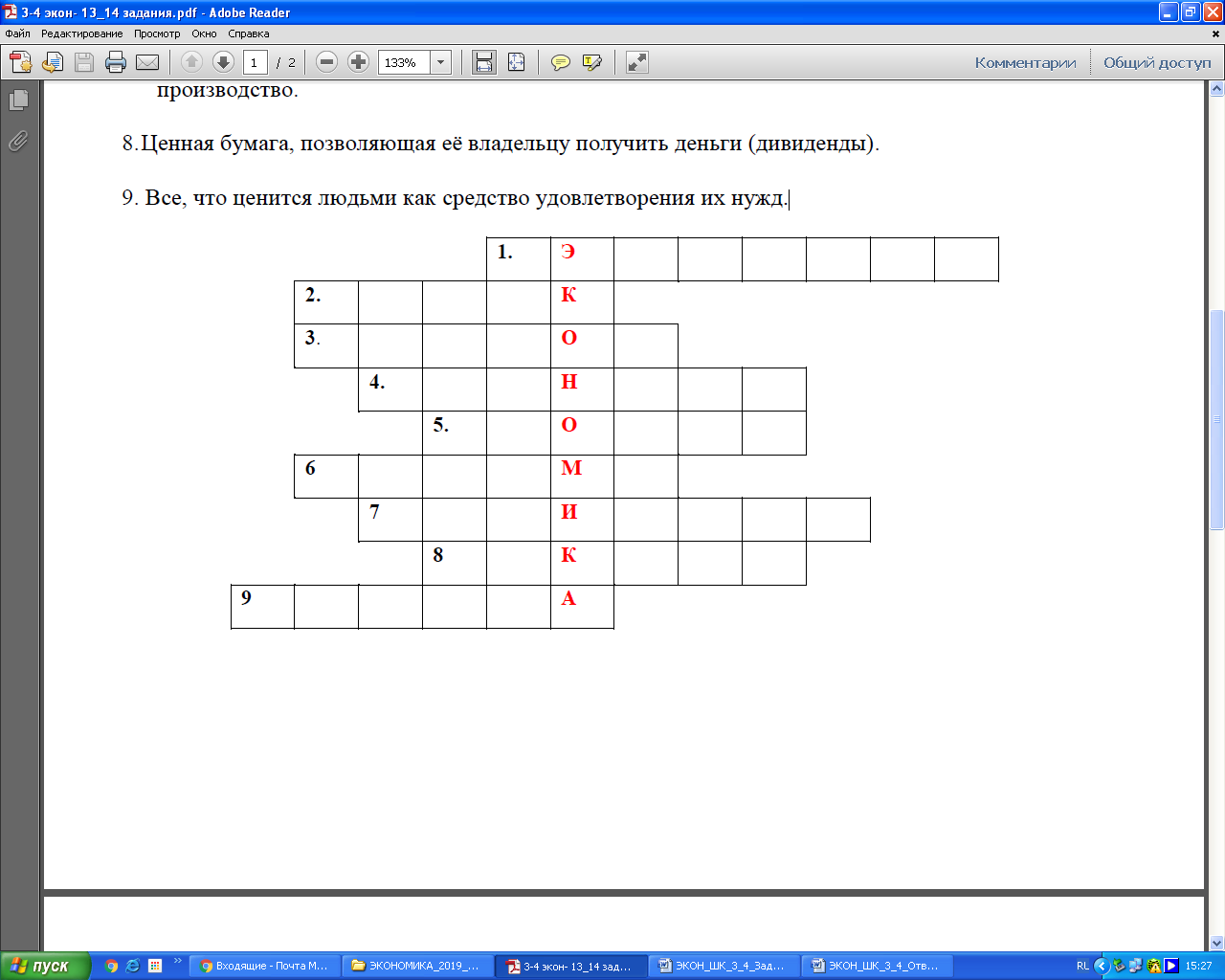 ЗАДАЧИЗадача №1 (5 баллов)Родители решили научить детей распоряжаться деньгами и вложили одинаковые суммы в банк, в акции и облигации. Сестры Маша, Даша и Саша должны выбрать тот вид вложений, который им больше всего нравится. Маша не хочет покупать акции (очень рискованно!) и не хочет открывать банковский вклад (вдруг банк разорится?). Даше тоже не понравилась идея банковского вклада (маленький процент!). Саша готова участвовать в любых инвестициях. Как им распределить вложения? Запишите только ответ.Задача  №2 (8 баллов)Кафе обслуживает в день 200 посетителей. Средняя стоимость одного заказа составляет 500 рублей. Затраты на продукты, аренду, зарплату персонала - 2 млн. руб. в месяц. Сколько кафе тратит на рекламу, если до уплаты налогов прибыль составляет 900000 руб.? Запишите решение и ответЗадача №3 (7 баллов)На острове Там–Там живёт всего на 10 жителей и каждый из них в час может собрать 6 кокосов (если в это время не ловит рыбу) или поймать 2 рыбины (если в это время не собирает кокосы). В день они работают по четыре часа.Вопрос 1. Сколько всего кокосов могут собрать все жители острова?Вопрос 2. Сколько все вместе они поймают рыбы?Вопрос 3. Допустим, они решили распределить обязанности следующим образом: 4 человека будут собирать кокосы, а остальные ловить рыбу. Сколько в итоге будет собрано кокосов и поймано рыбы? Запишите решение и ответЗадача №4 (5 баллов)Предположим, что вы решили производить мороженое. Для этого вам необходимо купить следующие продукты: молоко, сахар, сливки, йогурт, вафли. На это вы потратите 500 монет. Кроме этого, вам надо арендовать палатку для продажи мороженого за 100 монет в месяц и нанять продавца с зарплатой 50 монет в день (в месяце 30 дней). Какую прибыль вы получите, если будет продано 560 порций мороженого по 10 монет? Запишите решение и ответРЕБУСЫ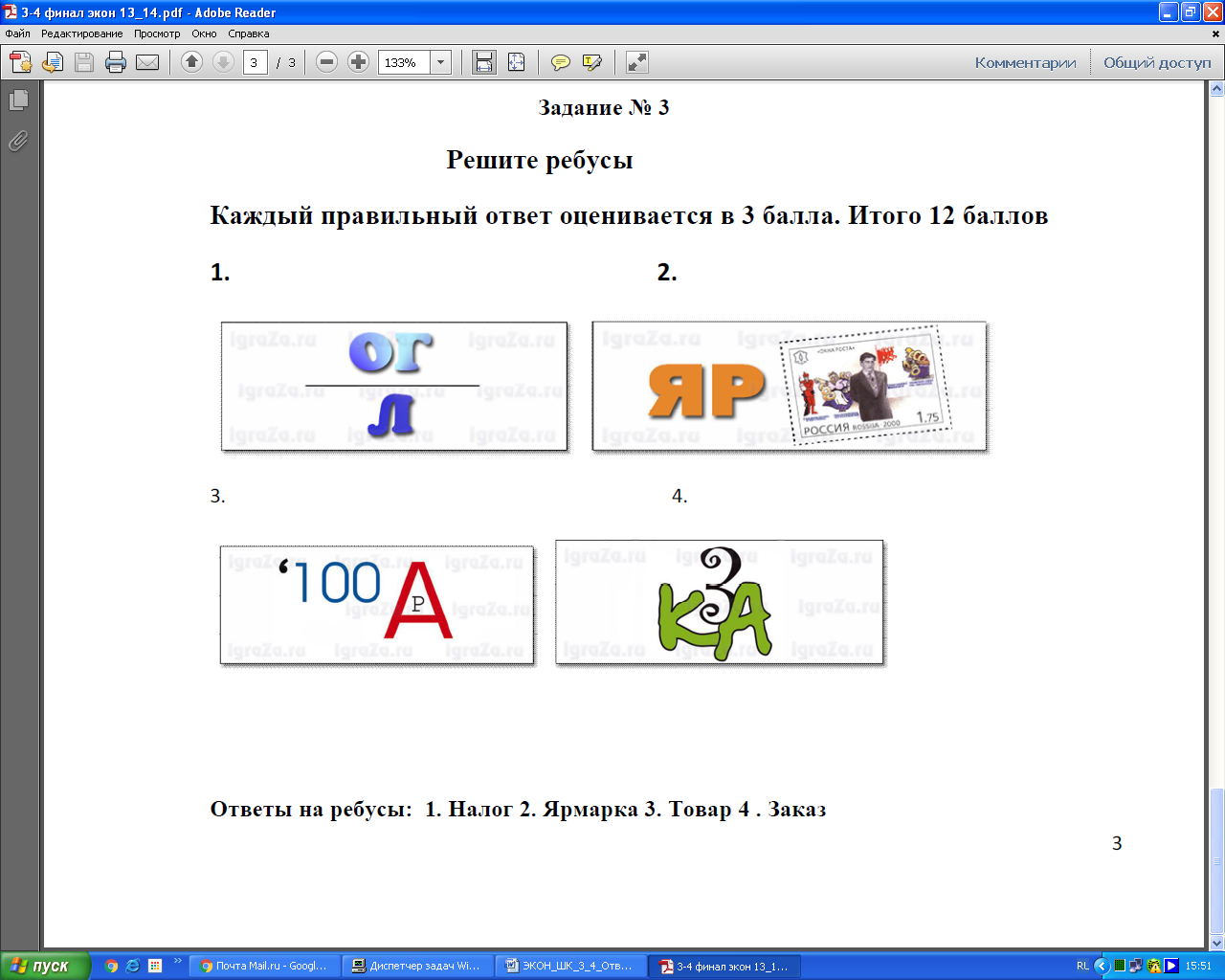 За каждый правильный ответ 3 балла, всего – 12 балловВСЕГО 55 баллов